УКРАЇНАПАВЛОГРАДСЬКА МІСЬКА РАДАДНІПРОПЕТРОВСЬКОЇ ОБЛАСТІ(43 сесія VIII скликання)РІШЕННЯ19.09.2023 р.							№  1214-43/VIIIПро розгляд електронної петиціїВідповідно до статей 25, 26 Закону України «Про місцеве самоврядування в Україні», керуючись ст. 23-1 Закону України «Про звернення громадян», Порядком розгляду електронної петиції до Павлоградської міської ради, виконавчого комітету Павлоградської міської ради, затвердженим рішенням Павлоградської міської ради від 29.10.2019 р. № 1892-57/VІІ, розглянувши електронну петицію Самоткана А.М. до Павлоградської міської ради від 23.08.2023 р., розміщену на порталі «Єдина система місцевих петицій», Павлоградська міська рада   ВИРІШИЛА:Підтримати електронну петицію Самоткана А.М. до Павлоградської міської ради від 23.08.2023 р., розміщену на порталі «Єдина система місцевих петицій», щодо перейменування вулиці у м. Павлоград на честь воїна, який загинув під час виконання бойового завдання, земляка, старшого лейтенанта ГУР МО Логвиненка Владислава Віталійовича.Доручити виконавчому комітету Павлоградської міської ради розпочати процедуру перейменування однієї з вулиць міста Павлоград та присвоєння їй назви Владислава Логвиненка відповідно до Порядку проведення громадського обговорення під час розгляду питань про присвоєння юридичним особам та об’єктам права власності, які за ними закріплені, об’єктам права власності, які належать фізичним особам, імен (псевдонімів) фізичних осіб, ювілейних та святкових дат, назв і дат історичних подій, затвердженого постановою Кабінету Міністрів України від 24.10.2012 р. № 989.Оприлюднити оголошення щодо підтримки зазначеної електронної петиції на офіційному сайті Павлоградської міської ради.Контроль за виконанням даного рішення покласти на постійну депутатську комісію з питань екології, землеустрою, архітектури, генерального планування та благоустрою.Міський голова Анатолій ВЕРШИНА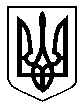 